BIO-DATAFEROZ AHMED						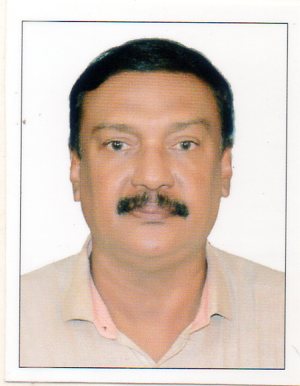 feroz15561ahmed@yahoo.comKalluparambil House,Near St. George Church,Vadacode P O,Kangarappady , Kochi – 682021Mob: 9645055948Objective:	To get a placement which enables to me to make use of my abilities and work in a competitive environment.Personal Details:Date of Birth			:	15/05/1961Educational Qualification	:	GraduateTechnical Skill			:	Computer LiterateLanguages Known		:	Fluency in English, Hindi, Malayalam, TamilWork Experience:  Sales Executive & Store Supervisor for a Furniture firm in Saudi Arabia,      1984-1990. Business Development Officer & Store Keeper in a Spices firm New Delhi      1990-2007. Site Store Keeper for Daewoo at their Q chem Project in Qatar 2008-2010. Supervisor in Qatar Precast 2010-2012. Store Keeper in Saudi Bin Laden Group in Qatar 2013-2017. Worked as Administrator in a Clinic at Chalakudy 2018-2019 June.